               Konečná tabulka  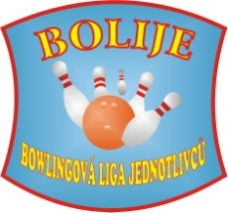                  BOLIJE    sezóna  2012 /2013 1. Danek                     68  48  0 20  171,75  96 2. Míša                      68  47  1 20  178,47  95 3. Luboš                     68  47  1 20  174,35  95 4. Milan                     68  47  0 21  177,90  94 5. Jarda                     68  43  2 23  174,13  88 6. Ráďa                      68  40  0 28  163,59  80 7. Franta                    68  39  1 28  171,16  79 8. Milda                     68  33  3 32  156,66  69 9. Boris                     68  33  1 34  159,74  6710. Janes                     68  31  1 36  158,22  6311. Laco                      68  31  1 36  152,24  6312. Zdenda                    68  30  2 36  164,79  6213. Jindra                    68  28  2 38  157,74  5814. Gerd                      68  27  1 40  148,01  5515. Maldr                     68  25  0 43  153,49  5016. Maroš                     68  20  0 48  136,68  4017. Vašo                      68  19  0 49  142,35  3818. Žoržo                     68  16  0 52  136,01  32